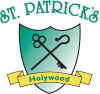 18 /09/23Friendship, Class & Merit AssembliesDear Parents,We are re establishing our class assemblies this year, after a long break.Please see the attached list of assemblies below. The Class assemblies are highlighted and the parents of the class presenting the assembly are very welcome to attend. Seats are reserved for parents at the back of the Hall.Date (Fri) 1pmClass AssemblyFriendship & MeritAssemblyTheme  08 09 23F22 09 23F06 10 23 P6  FInternet safety 20 10 23F27 10 23P6/7  M17 11 23P4/5 FAnti Bullying Week01 12 23 FSVP & Advent15 12 23M12 01 24F26 01 24 P4FCatholic Schools’ Week09 02 24P5M 01 03 24P7FLent 14 03 24(Thurs)F26 03 24P3MSt.Patricks 19 04 24P2/3F03 05 24P2F17 05 24 P1F31 05 24M14 06 24F21 06 24FLeavers        27 06 24(Thurs)M